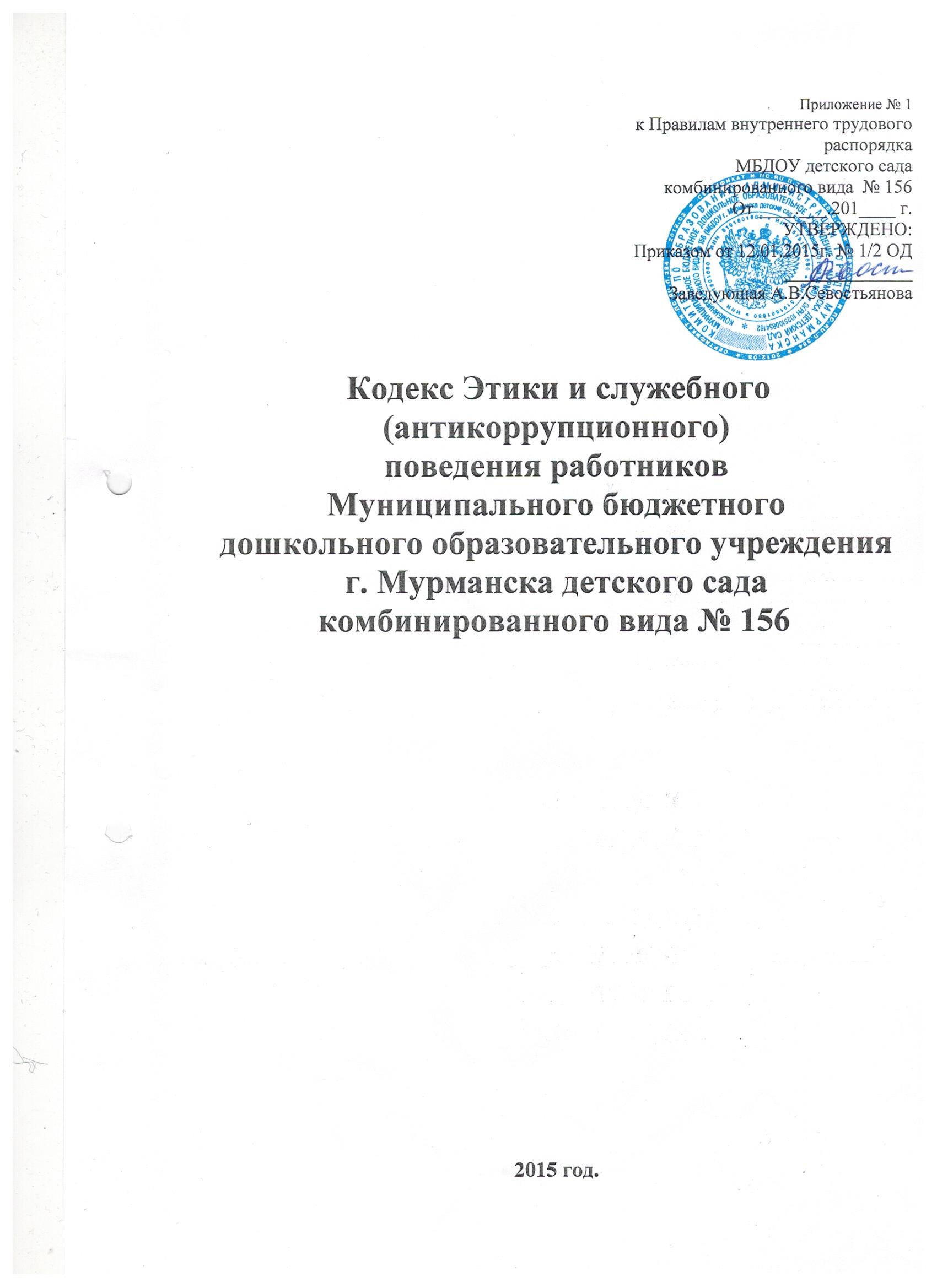 Ознакомлен: